附件6彭阳县2018 年传染病防治国家随机监督抽查工作实施方案一、工作目标为进一步强化我县医疗卫生机构预防接种管理、传染病疫情报告、传染病疫情控制措施、消毒隔离制度落实情况、医疗废物管理以及病原微生物实验室生物安全管理，督促医疗卫生机构贯彻落实相关法律法规，建立健全各项制度，促进传染病防治工作有序、有效开展。二、监督检查对象和范围（一）全县各乡镇卫生院、10%其他医疗机构（即：政府街社区卫生服务站、周沟村、古城村、新集村、沟口姚河村、上王村、城阳村、草庙村、玉塬村、冯庄村、小岔村、罗洼村、交岔村、王洼村、石岔村，舒康口腔医院彭阳门诊部、高春喜口腔诊所、剡文儒内科诊所）。（二）县疾控中心。三、工作内容（一）预防接种管理情况。接种单位和人员资质情况；公示第一类疫苗的品种和接种方法情况；接种前告知和询问情况；疫苗的接收、购进、分发、供应、使用登记和报告记录情况；购进、接收疫苗时索取相关证明文件情况。（二）传染病疫情报告情况。建立传染病疫情报告工作制度情况；开展疫情报告管理自查情况；传染病疫情登记、报告卡填写情况；是否存在瞒报、缓报、谎报传染病疫情情况。（三）传染病疫情控制情况。建立预检、分诊制度情况；按照规定为传染病病人、疑似病人提供诊疗情况；消毒处理传染病病原体污染的场所、物品、污水和医疗废物情况；依法履行传染病监测职责情况；发现传染病疫情时，采取传染病控制措施情况。（四）消毒隔离措施落实情况。建立消毒管理组织、制度情况；开展消毒与灭菌效果监测情况；消毒隔离知识培训情况；消毒产品进货检查验收情况；医疗器械一人一用一消毒或灭菌情况。（五）医疗废物管理。医疗废物实行分类收集情况；使用专用包装物及容器情况；医疗废物暂时贮存设施建立情况；医疗废物交接、运送、暂存及处置情况。（六）病原微生物实验室生物安全管理。实验室备案情况；从事实验活动的人员培训、考核情况；实验档案建立情况；实验结束将菌（毒）种或样本销毁或者送交保藏机构保藏情况。四、时间安排（一）动员部署阶段（2018年4月）。县卫计局结合我县实际定制具体实施方案。（二）组织实施阶段（2018年4至10月）。县卫生监督所对县域内医疗机构负责人和管理人员进行法律法规知识培训和宣传，并组织各类医疗机构对照监督抽检工作任务进行自查，5月25日前形成自查报告报送县卫计局。同时对辖区内医疗卫生机构传染病防治情况进行监督检查，查处违法违规行为。（三）总结上报阶段（2018年6月和11月）。县卫生监督所分别于2018年6月25日和11月9日前完成上半年和下半年抽查信息报告工作，具体要求按照正文卫生监督职责第三条执行。联系人：赵文选       县卫生监督所	电  话：0954-7014412	邮  箱：nxwsjd_425@163.com附表：1、2018年传染病防治国家随机监督抽检检查表2、2018年传染病防治国家随机监督抽检汇总表3、2018年传染病防治国家随机监督抽检案件查处汇总表附表 12018 年传染病防治国家随机监督抽检检查表机构名称 		地址：		                                 法定代表人 	联系人 		联系电话	                   机构类别 医疗机构 三级医院□ 二级医院□ 一级医院□ 其他医疗机构□疾控机构	省级□	市级□	县级□ 采供血机构 □卫生监督综合评价 是□ 否□ 评价结果 优秀□ 合格□ 重点监督□陪同检查人：	检查人：	检查时间： 年 月 日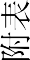 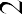 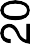 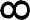 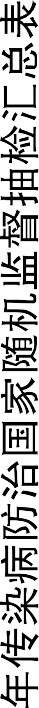 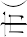 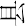 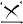 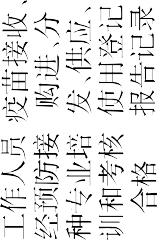 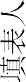 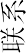 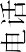 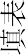 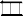 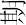 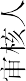 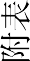 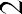 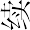 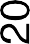 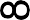 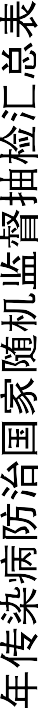 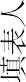 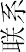 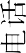 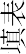 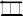 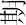 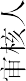 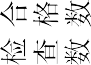 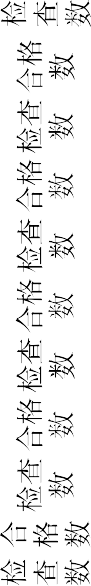 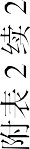 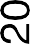 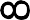 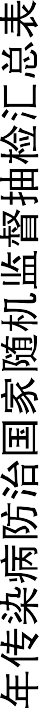 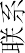 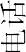 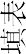 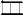 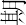 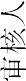 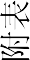 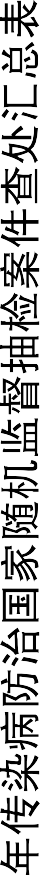 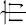 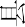 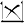 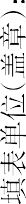 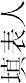 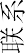 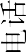 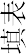 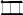 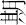 预防接种1.经卫生计生行政部门指定是□ 否□预防接种2.工作人员经预防接种专业培训和考核合格是□ 否□预防接种3.疫苗接收、购进、分发、供应、使用登记和报告记录是□ 否□预防接种4.公示第一类疫苗的品种和接种方法是□ 否□预防接种5.接种前告知（询问）受种者或监护人有关情况是□ 否□预防接种6.购进、接收疫苗时索取疫苗存储、运输的温度监测记录等相关证明文件是□ 否□疫情报告1.建立传染病疫情报告工作制度是□ 否□疫情报告2.开展疫情报告自查是□ 否□疫情报告3.传染病疫情登记、报告卡填写符合要求（以结核病防治为重点）是□ 否□疫情报告4.未瞒报、缓报、谎报传染病疫情是□ 否□疫情控制1.建立预检、分诊制度；是□ 否□疫情控制2.按规定为传染病病人、疑似病人提供诊疗是□ 否□疫情控制3.设置传染病病人或疑似病人隔离控制场所、设备设施并有使用记录情况是□ 否□疫情控制4.消毒处理传染病病原体污染的场所、物品、污水和医疗废物是□ 否□疫情控制5.依法履行传染病监测职责；是□ 否□疫情控制6.发现传染病疫情时，采取传染病控制措施是□ 否□消毒隔离制度落实1.建立消毒隔离组织、制度是□ 否□消毒隔离制度落实2.开展消毒与灭菌效果监测是□ 否□消毒隔离制度落实3.消毒隔离知识培训是□ 否□消毒隔离制度落实4.消毒产品进货检查验收是□ 否□消毒隔离制度落实5.医疗器械一人一用一消毒或灭菌是□ 否□医疗废物处置1.医疗废物实行分类收集是□ 否□医疗废物处置2.医疗废物交接、运送、暂存及处置登记完整是□ 否□医疗废物处置3.使用专用包装物及容器是□ 否□医疗废物处置4.建立医疗废物暂时贮存设施并符合要求是□ 否□医疗废物处置5.未在院内丢弃或在非贮存地点堆放医疗废物是□ 否□医疗废物处置6.医疗废物交由具有资质的机构集中处置是□ 否□医疗废物处置7.自建医疗废物处置设施及时焚烧处理是□ 否□实验室生物安全1.二级实验室备案证明是□ 否□实验室生物安全2.从业人员定期培训并考核是□ 否□实验室生物安全3.建立实验档案是□ 否□4.实验结束将菌（毒）种或样本销毁或者送交保藏机构保藏是□ 否□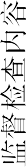 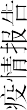 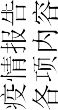 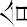 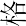 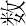 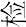 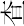 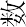 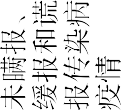 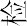 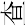 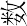 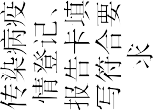 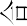 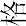 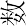 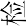 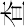 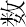 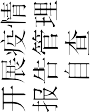 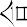 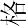 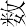 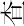 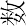 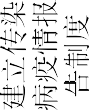 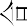 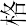 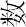 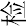 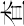 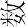 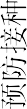 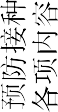 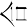 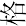 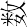 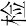 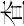 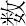 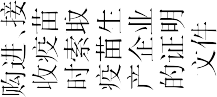 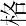 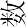 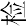 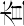 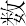 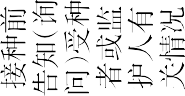 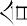 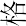 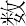 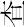 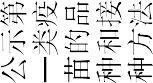 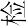 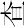 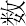 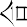 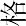 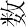 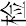 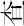 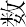 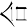 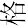 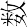 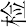 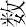 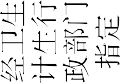 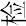 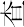 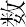 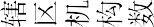 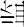 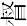 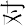 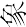 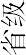 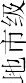 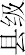 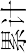 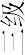 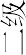 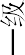 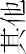 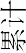 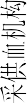 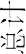 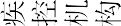 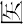 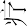 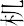 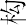 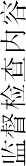 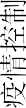 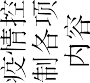 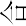 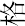 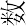 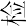 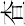 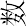 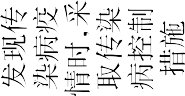 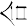 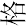 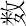 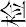 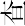 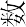 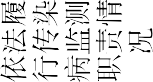 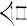 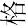 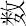 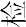 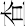 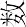 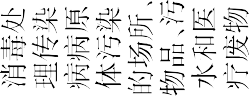 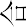 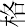 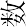 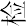 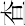 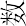 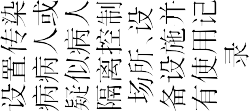 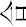 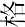 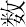 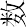 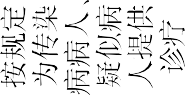 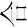 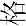 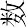 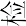 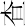 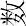 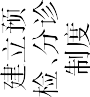 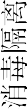 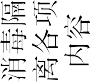 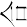 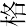 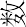 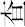 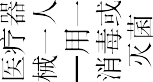 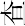 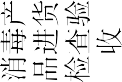 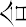 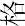 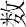 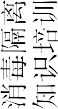 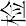 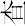 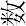 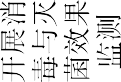 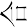 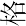 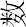 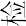 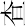 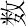 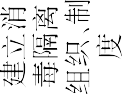 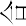 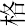 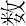 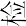 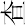 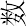 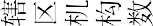 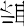 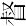 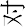 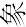 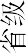 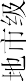 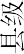 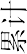 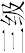 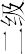 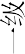 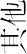 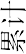 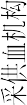 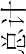 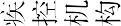 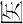 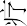 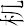 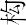 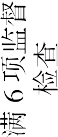 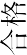 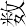 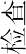 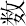 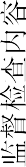 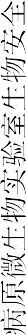 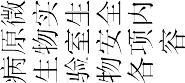 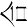 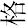 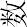 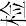 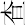 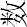 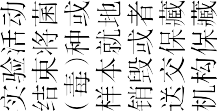 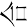 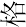 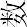 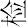 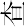 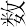 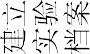 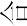 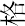 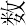 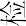 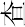 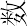 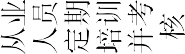 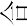 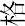 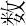 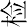 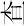 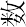 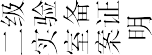 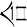 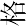 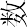 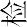 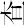 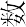 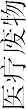 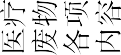 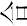 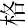 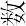 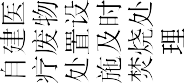 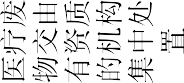 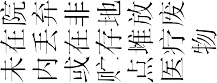 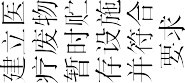 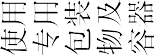 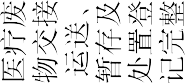 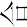 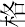 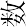 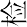 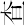 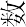 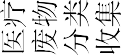 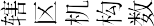 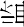 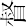 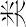 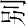 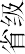 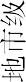 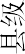 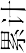 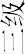 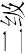 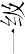 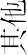 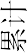 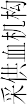 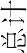 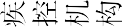 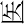 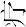 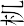 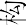 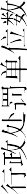 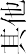 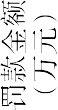 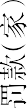 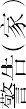 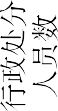 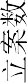 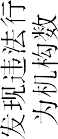 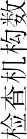 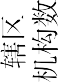 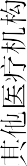 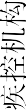 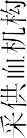 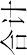 